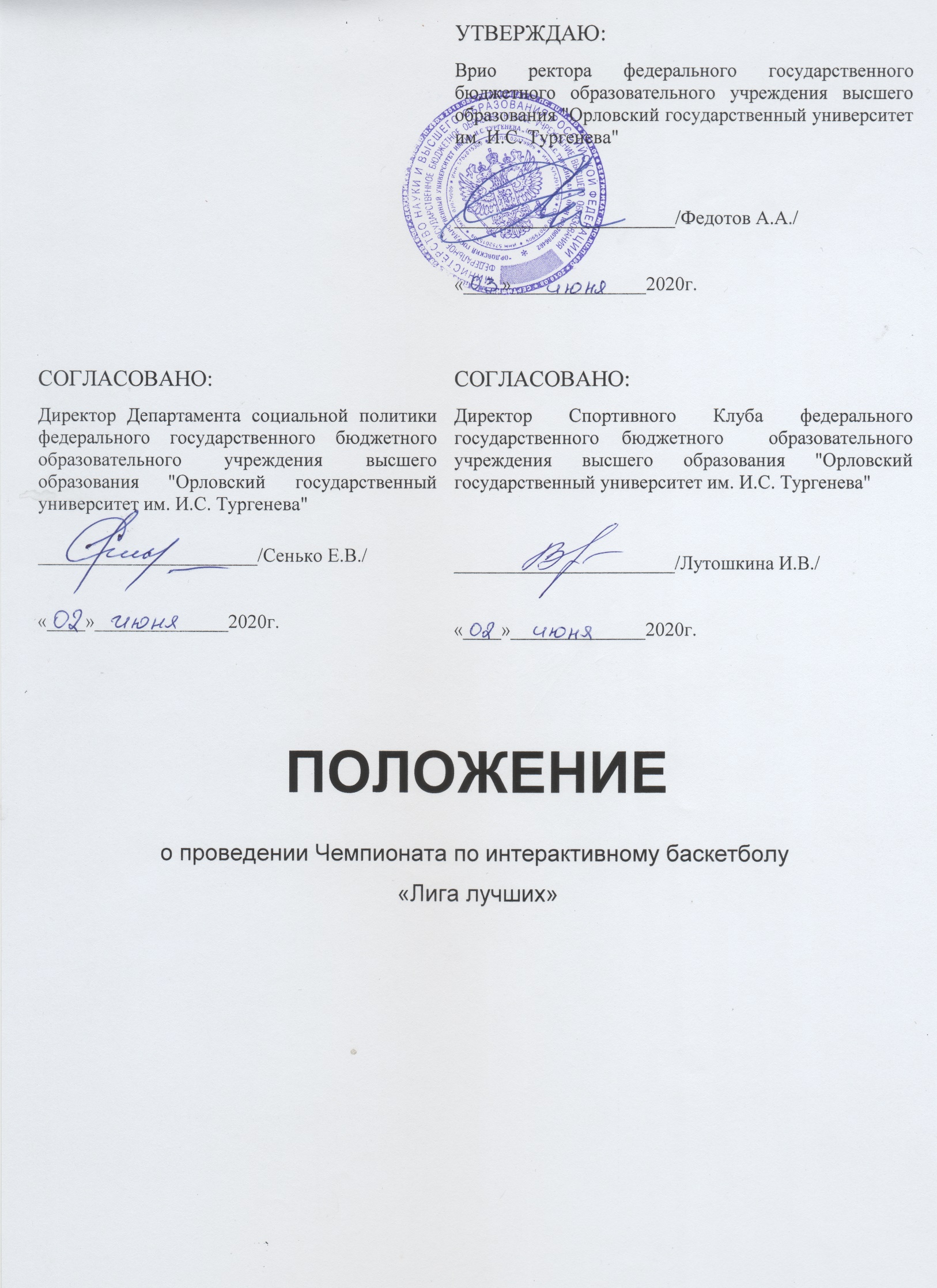 Наименования и определенияЧемпионат по интерактивному баскетболу «Лига лучших» (по игре NBA 2K20). Сокращенное наименование – Лига лучших.Организатор Чемпионата — Орловский Государственный Университет им. И.С. Тургенева, Спортклуб «ОГУ им. И.С. Тургенева (ОрелГУ) и Баскетбольный клуб «ОрелГУ» при поддержке Российской Федерации Баскетбола (РФБ).Официальный сайт Чемпионата - bestleague.ruОфициальный сайт Организатора — http://oreluniver.ru/Официальная группа Вконтакте — https://vk.com/orel_basketОфициальный Инстаграм Организатора — https://www.instagram.com/bk.orelgu/Группа Чемпионата Вконтакте - https://vk.com/club195321625.Цели проведения ЧемпионатаЧемпионат по интерактивному баскетболу «Лига лучших» проводится в целях:популяризации интерактивного баскетбола в России;популяризации баскетбола через игру в интерактивный баскетбол;определения сильнейших игроков России по интерактивному баскетболу;повышения уровня спортивного мастерства игроков в интерактивный баскетбол;объединения и сплочения игроков в интерактивный баскетбол.Контроль за проведением ЧемпионатаОбщее руководство организацией и проведение Чемпионата осуществляется Спортивным клубом ФГБОУ ВО «ОГУ им. И.С. Тургенева» (ОрелГУ).Организатор осуществляет:разработку и утверждение настоящего Положения и календаря Чемпионата;назначение судей и Главного судьи Чемпионата;определение участников Чемпионата;регистрацию результатов Чемпионата и утверждение его итогов;контроль за соблюдением настоящего Положения;награждение победителя и призеров Чемпионата;разрешение споров, возникающих в связи с проведением Чемпионатаиные полномочия, установленные законодательством РФ, в том числе, Федеральным законом от 04.12.2007 №329-ФЗ «О физической культуре и спорте в Российской Федерации».Место, сроки проведения и программа ЧемпионатаЧемпионат проводится с использованием информационно- коммуникационной сети Интернет в онлайн-режиме.Чемпионат включает в себя групповую стадию, плей-офф и финал. — групповая стадия с 10 июня по 19 июня с 10:00 до 19:00; — плей-офф 21 июня с 12:00 до 19:00;    — Финал 23 июня с 16:00 до 19:00Требования к участникам Чемпионата и условия их допускаК участию в Чемпионате допускаются только граждане Российской Федерации, достигшие 18-летнего возраста.Чемпионат проводится в единой индивидуальной категории.Каждый участник обязан выполнить требования к регистрации, установленные разделом 6 Положения.Каждый участник обязан соблюдать требования Федерального закона от 04.12.2007 №329-ФЗ «О физической культуре и спорте в Российской Федерации», в том числе о запрете на оказание противоправного влияния на результаты Чемпионата, участие в азартных играх в букмекерских конторах и тотализаторах путем заключения пари на Чемпионат.Регистрация участников. Порядок и сроки подачи заявокЗаявки на участие в Чемпионате подаются через сайт https://vk.com/club195321625 до 8 июня 2020 г.В заявке необходимо указать ФИО, город проживания, дату рождения, номер телефона, а также электронную почту для связи, ссылку на личный канал youtube.com или twitch.tv участника (для последующей трансляции матча);Помимо заполненной заявки каждый участник должен направить на электронный адрес  oksdol20@gmail.com:фотографию участника в формате 3х4 (размер фото не менее 500х500 пикселей, лицо — анфас, в фокусе от нижней точки подбородка до линии волос, 70 – 80 % от фотографии должен занимать овал лица, фон – белый/однотонный);фото участника с открытой страницей паспорта, на которой видно гражданство участника и его возрастсогласие на обработку персональных данных.Организатор вправе запросить у участника предоставление дополнительных документов, подтверждающих его соответствие требованиям настоящего Положения.Участники, подавшие заявки в числе первых 30 и представившие необходимые документы, проходят в Чемпионат, остальные попадают в лист ожидания;В случае снятия с турнира одного из участников, его место занимает участник из листа ожидания;При регистрации максимально возможного количества участников прием заявок приостанавливается.Проходя регистрацию в Чемпионате, каждый участник соглашается с тем, что:Организатор Чемпионата вправе использовать его имя (никнейм), фото и видеозаписи с его участием в Чемпионате на соответствующих веб-сайтах, а также в любых публичных и рекламных мероприятиях или других акциях без ссылок на источник, дополнительных уведомлений или компенсаций;Организатор Чемпионата вправе обрабатывать, хранить персональные данные участника для целей организации и проведения Чемпионата, в том числе для связи с участником.Формат и правила проведения ЧемпионатаЧемпионат проводится в соответствии с правилами вида спорта«Интерактивный баскетбол».Чемпионат проходит в формате «один на один».Игровой платформой Чемпионата является игровая консоль Sony PlayStation 4, укомплектованная геймпадом, подпиской PS+, а также подключением к сети Интернет;Игровой средой Чемпионата является симулятор баскетбола - игра «NBA 2K20» от разработчика «Visual Concept».Игровой режим Чемпионата - «MyLeague Online».Сетка Чемпионата размещается в официальной группе по адресу: https://vk.com/club195321625.Максимальное количество участников в Чемпионате— 30.В каждом туре участники делятся на 2 конференции Запад-Восток по 15 игроков путем жеребьевки.Чемпионат состоит из группового этапа и плей-офф. В групповом этапе Чемпионата каждый участник должен сыграть по одному матчу с каждым соперником из своей конференции.Длина четверти 4 минуты.Сложность — Сustom.В плей-офф выходит по восемь участников из каждой конференции, занявшие в нем 1-8 место.Плей-офф играется до двух побед по олимпийской системе, победивший игрок проходит в следующий раунд, проигравший покидает Чемпионат.Финальный матч играется до трех побед.Для игры рекомендуется использовать камеру «2K».Каждый участник соревнования обязан транслировать свои игры в одну из стриминговых платформ (youtube.com или twitch.tv).Правила проведения игр:Запрещается отменять или переносить матчи без согласования с судьёй;Все матчи играются до конца;В случае технических проблем, которые привели к перезагрузке матча, матч доигрывается с места прерывания.В случае, если матч прервался по техническим причинам (если судья Чемпионата определяет, что матч прерван не по вине игрока), то необходимо доиграть оставшееся время. Начинает игру участник, который владел мячом в момент остановки. Команды участников должны остаться в тех же составах. Счет сохраняется;Если матч прервался по техническим причинам, то продолжить игру игроки могут только по обоюдному согласию и с разрешения судьи. При этом очки каждого участника, набранные им до разрыва соединения, суммируются с очками, набранными во время переигровки;Если один из игроков отказывается от переигровки, то ему присуждается поражение со случайным счетом;Если в игре произошёл баг/ошибка/вылет, то в этот момент игрок, который владеет мячом, должен нажать паузу в игре и сообщить судье. Мяч, забитый вследствие такого бага/ошибки, засчитывается только по решению Главного судьи Чемпионата. Если Главный судья решает, что мяч забит вследствие бага/ошибки, то очки не засчитываются;Если нарушен хотя бы один из пунктов 7.19, 7.20.1 или 7.20.2, участники Чемпионата могут получить техническое поражение в матче или могут быть сняты с Чемпионата на усмотрение Главного судьи Чемпионата;За ведение и заполнение таблицы Чемпионата и внесение результатов в таблицу отвечает технический судья Чемпионата;Игроки обязаны подтвердить ознакомление и согласие с текстом настоящего Положения.7.21. Команды формируются следующим образом: искусственный интеллект распределяет всех действующих игроков НБА на 30 команд со сбалансированными составами.Команды случайным образом распределяются между участниками на весь Чемпионат.Участникам запрещено менять название команды, брендинг паркета и арены, а также игровую форму.Брать игроков из свободных агентов запрещено.Запрашивать обмены запрещено.Отпускать своих игроков в свободные агенты запрещено.Ограничений по правилам игры в защите и нападении нет, можно использовать любые приёмы, предусмотренные игрой, для победы.Разрешается использовать паузы и настройки только во время тайм-аута.В первой четверти разрешается пауза для настройки Defense Settings и Camera.В течение игры запрещено высказывать свое неуважение к сопернику путем:постоянного нажатия пауз менее чем на секунду после того или иного игрового момента;совершать 2 (две) и более попытки бросков со своей половины в случае заведомо проигрышного отставания (при разнице более 20 очков после завершения первой половины матча);Пытаться затягивать игру, результат которой уже очевиден (при разнице более 20 очков после завершения первой половины матча), любыми способами. Запрещено постоянно брать тайм-ауты, которые приводят к техническому фолу.Судья Чемпионата может вынести следующие санкции:Устное предупреждение;Техническое поражение в матче.Главный судья Чемпионата может вынести следующие санкции:Дисквалификация (отстранение от участия) с Чемпионата.Нарушения, за которые выносится предупреждение:Остановка игры;Оскорбление соперника, использование нецензурной лексики, а также негативные и отрицательные комментарии в адрес судьи или Организатора;Неадекватное поведение (слишком эмоциональная реакция, бросание с центра поля, постоянное выбегание в аут, затягивание времени, т.е. нахождение на своей половине поля с мячом, без прессинга со стороны соперника);Неадекватная реакция на происходящее в игре, слишком бурная реакция на моменты в игре. Неадекватная/бурная реакция определяется судьей Чемпионата по согласованию с Главным судьёй.Главный судья Чемпионата может дисквалифицировать игрока:после двух устных предупреждений от судьи Чемпионата;за выход из игры до финального свистка без разрешения судьи Чемпионата;за явку на матч на 10 минут позже установленного времени без уважительной причины;за предоставление при регистрации недостоверных сведений;за иные нарушения настоящего Положения, за которые не предусмотрена санкция в виде предупреждения (в том числе, п. 7.23-7.26 настоящего Положения).Особые условияВопросы, не урегулированные настоящим Положением, разрешаются Организатором Чемпионата.Организатор Чемпионата не несет ответственность за ущерб, причиненный участникам.Организатор вправе изменять и дополнять настоящее Положение, при этом оставляя спортивную составляющую и дух Чемпионата.8.2  Решение судьи  о том, что матч был прерван по вине участника, может быть обжаловано участником, в отношении которого оно вынесено, путем подачи письменного заявления в Судейскую коллегию Чемпионата по адресу электронной почты -  oksdol20@gmail.com в течение 1 (одного) часа после вынесения судьей обжалуемого решения. К заявлению должны быть приложены материалы (включая видеозапись матча), подтверждающие содержащиеся в нем доводы. О принятом решении Судейская коллегия информирует участника по электронной почте. В случае отмены вынесенного судьей решения назначается переигровка матча.НаграждениеУчастник, занявший в Чемпионате 1 место, награждается памятными призами, кубком и медалью, участники, занявшие 2 и 3 места – памятными призами и медалями.Организатор вправе принять решение об учреждении дополнительных призов для победителей и призеров Чемпионата или отдельного тура.Финансовые условияОрганизатор обеспечивает финансирование Чемпионата по следующим статьям расходов: оплата работы судей и Главного судьи Чемпионата, специалистов, осуществляющих проведение Чемпионата;ведение страницы Чемпионата ВКонтакте;организация трансляции Чемпионата;разработка фирменного стиля Чемпионата;приобретение наградной атрибутики для победителя и призеров Чемпионата.Участники самостоятельно несут расходы, связанные с их участием в Чемпионате (в том числе, связанные с приобретением игрового оборудования, подключением к сети Интернет и пр.).